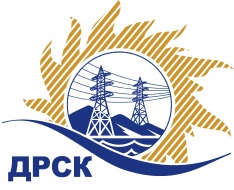 Акционерное общество«Дальневосточная распределительная сетевая  компания»ПРОТОКОЛпроцедуры вскрытия конвертов с заявками участников СПОСОБ И ПРЕДМЕТ ЗАКУПКИ: открытый электронный запрос предложений № 560805 на право заключения Договора на выполнение работ для нужд филиала АО «ДРСК»  «Хабаровские электрические сети» «Капитальный ремонт ПС Городская» (закупка 2025 раздела 1.1. ГКПЗ 2015 г.).Плановая стоимость: 1 793 215,0  рублей без учета НДС; 2 115 993,70 рублей с учетом НДСПРИСУТСТВОВАЛИ: постоянно действующая Закупочная комиссия 2-го уровня ВОПРОСЫ ЗАСЕДАНИЯ КОНКУРСНОЙ КОМИССИИ:В ходе проведения запроса предложений было получено 4 предложения, конверты с которыми были размещены в электронном виде на Торговой площадке Системы www.b2b-energo.ru.Вскрытие конвертов было осуществлено в электронном сейфе организатора запроса предложений на Торговой площадке Системы www.b2b-energo.ru автоматически.Дата и время начала процедуры вскрытия конвертов с предложениями участников: 04:04 московского времени 06.10.2015Место проведения процедуры вскрытия конвертов с предложениями участников: Торговая площадка Системы www.b2b-energo.ru. Всего сделано 5 ценовых ставок на ЭТП.В конвертах обнаружены предложения следующих участников запроса предложений:Ответственный секретарь Закупочной комиссии 2 уровня                                  О.А.МоторинаТехнический секретарь Закупочной комиссии 2 уровня                                         О.В.Чувашова            № 630/УР-Вг. Благовещенск06 октября 2015 г.№Наименование участника и его адресПредмет и общая цена заявки на участие в запросе предложений1ООО "РСО" (680031, Россия, Хабаровский край, г. Хабаровск, ул. Рыбинская, д. 21)Предложение: подано 05.10.2015 в 03:34
Цена: 1 506 614,00 руб. (цена без НДС)2ИП Ким И.Н. (пр. Первостроителей, д. 21, кв. 653, г. Комсомольск-на-Амуре, Хабаровский край, 681024)Предложение: подано 02.10.2015 в 10:17
Цена: 1 582 954,00 руб. (НДС не облагается)3ООО "Сельэлектрострой" (679015, Россия, Еврейская автономная обл., г. Биробиджан, ул. Советская, д. 127 В)Предложение: подано 05.10.2015 в 02:58
Цена: 1 593 214,00 руб. (цена без НДС)4ООО "ПРОМЕТЕЙ +" (675000, Россия, Амурская обл., г. Благовещенск, ул. Мухина, д. 150)Предложение: подано 05.10.2015 в 03:10
Цена: 1 790 821,50 руб. (НДС не облагается)